2017年山东省暖通空调制冷热动学术年会企业参会邀请函由山东土木建筑学会暖通空调专业委员会、山东土木建筑学会建筑热能动力专业委员会、中国勘察设计协会建筑环境与能源应用分会山东省委员会、山东省勘察设计协会暖通空调制冷专业委员会(简称“四委员会”)联合主办、淄博市土木建筑学会暖通委员会协办的“2017年山东省暖通空调制冷热动学术年会”，定于2017年7月12日~15日在山东省淄博市盛圆国际酒店召开，同期将举办“第4届暖通杯全国乒乓球邀请赛”（男女混合团体和男、女单打三项，具体事宜见全国暖通热泵学会两委会通知）。本次年会是“四委员会”共同主办的首次年会，大会主题为“多能互联、绿色低碳”。届时，将邀请北京、上海、天津、山西等兄弟省市的专家代表参会，体现暖通一家亲，达到技术交流与情感交流同步的目的。为开好本次盛会，秉承“四委员会”“学企联手，加强交流，增进友谊，共创辉煌”的宗旨，诚挚邀请您参加本次学术年会和全国乒乓球邀请赛。现将有关事项通知如下：一、会议规模会议规模约为350人，参会代表主要为全省暖通各大设计院所、高校科研人员、图审机构、设备制造企业、建设单位、施工单位技术人员、特邀专家等。二、会议时间与地点    会议报到时间为 2017年7月12日，13日~14日上午召开会议；14日下午各乒乓球代表队报到，15日进行第4届暖通杯全国乒乓球邀请赛；会议地点为：盛圆国际酒店，山东淄博市柳泉路果里大道336号(开车从济青高速淄博口下来后往桓台方向走)，酒店总台电话:0533-8106003，联系人：李超 经理13395338611。三、企业交流形式 1、专题交流：邀请产品质量好、技术先进、节能环保、有创新思维的企业在会场进行产品与技术专题交流的重点发言，企业发言与专家报告穿插进行。主要交流内容有：1）电制冷冷水机组、地源热泵及热回收产品与技术；2）空气源热泵产品与技术；3）多联机空调产品与技术；4）蓄能、变流量与变风量等节能产品与技术；5）温湿度独立控制系统； 6）集中供热技术；7）煤改电、太阳能等新能源供暖设备与技术；8）水力平衡产品与技术；9）防火与防排烟产品与技术；10）燃气锅炉、电锅炉、散热器、新型风管、供暖管道、保温材料等。具体内容以会议安排为准。 2、企业资料及产品展示：会议为企业提供产品样本、资料等展示场所，供会议期间进行与代表之间的深入交流。3、冠名宣传： 提供会议冠名、优秀论文冠名、第4届暖通杯全国乒乓球邀请赛冠名、代表证冠名等宣传。4、论文集宣传：本届年会将结合《山东暖通空调》杂志出版论文集，论文集设企业介绍栏目、封面和插页广告。 5、通讯录宣传：年会将提供印刷精美的通讯录，设置封面、封底广告位。6、其他宣传：“四委员会”官方网站“山东暖通空调网”（www.sd-hvac.com）将与大会紧密配合，对参会企业给予最优惠的宣传支持；会场外为进行专题交流的企业提供摆放拱门、气球等创造条件。四、参会企业资料准备1、参加专题交流的企业请提前准备PPT稿件，并于会前拷贝至会务组指定会务人员。除非特别说明，“四委员会”有权对PPT材料用于委员会内部期刊、网站等场所的发布。2、参会各企业请提供WORD版本的5号宋体字企业介绍资料，内容控制在一页之内；需要在年会论文集中做彩色广告的企业请自行制作的JPG格式彩色图片电子稿件，尺寸为190mmx270mm，分辨率不低于300。五、会员单位各“四委员会常务委员单位”，请于2017年6月1日前缴纳2017~2018年度两年的会费共计4000元，未缴纳者视为自动放弃“四委员会常务委员单位”资格。年会开幕式上将举行2017~2018年度“四委员常务委员单位”的换牌仪式。如有新申请加入 “四委员会常务委员单位”的企业，请提前与委员会联系并在参会回执中注明。“四委员会常务委员单位”会费汇款账户户名：山东省建筑设计研究院，税务登记号：370103495540059，开户行：中国工商银行济南大观园支行，账号：1602110109000050706，非同行转账行号：10245101101。如需专用发票，需提供单位的开票信息和一般纳税人证明。汇款时请务必注明“暖通网费”。六、会务费收费标准1、会议期间只在大会交流展区发放产品资料的企业需交会务费A方案: 6000元（仅限四委员会常务委员单位）；B方案: 8000元（非四委员会常务委员单位）。每个企业参会正式代表限2人，多1人加收1000元，交通、住宿费用自理。2、有意进行产品与技术专题交流、冠名宣传、论文集广告等宣传内容的企业，请来电索取“附件：2017年山东省暖通空调制冷年学术年会参会企业宣传方案”。4、报名参会的企业请务必于2017年6月1日前回执并缴纳会务费，会议将根据企业所选择的参会方案、缴费时间（以到账日期为准）确定大会发言顺序及展台位置,通过账号汇款者请将汇款成功的页面截图发至会议联系人。七、住宿标准住房由会务统一安排，费用自理，会议代表凭会务组分到的房号去酒店前台办理入住手续，标准单人间380元/间天，标准双人间360元/间天，湖景套房大床间758元/间天，实际房费按实住天数由代表自行与酒店结算。八、会议联系人山东省建筑设计研究院  济南市经四路小纬四路2号 邮编250001于晓明：电话:0531-87913093传真：0531-87913093 手机及邮箱：13905312167@163.com  李向东: 电话:0531-87913035 QQ：546375240  手机及邮箱：13869106907@163.com任照峰：电话：0531-87913080  手机：15550430657黄  昕：手机：13573310552(淄博）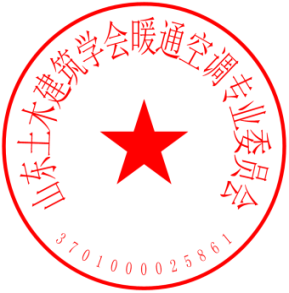 中国勘察设计协会建筑环境与能源应用分会山东省委员会山东土木建筑学会暖通空调专业委员会（代章）山东土木建筑学会建筑热能动力专业委员会山东省勘察设计协会暖通空调制冷专业委员会  2017年4月1日2017年山东省暖通空调制冷热动学术年会企业参会回执注：参会人员另需从“四委员会”官方网站“山东暖通空调”网（www.sd-hvac.com）注册，方能正式参会。2017年 4 月   日（单位盖章）姓 名邮 箱手 机企 业 名 称申请加入四委员会气球、拱门参会方案备  注备  注是□  否□气球（ ）个是□  否□拱门（ ）个房间预订标准单人间（  ）个 / 标准双人间（  ）个 / 湖景套房（  ）个标准单人间（  ）个 / 标准双人间（  ）个 / 湖景套房（  ）个标准单人间（  ）个 / 标准双人间（  ）个 / 湖景套房（  ）个标准单人间（  ）个 / 标准双人间（  ）个 / 湖景套房（  ）个参加乒乓球邀请赛参加乒乓球邀请赛参加乒乓球邀请赛是□  否□